Kochani,Zbliżają się Święta Wielkanocne. Z całą pewnością będą one zupełnie inne, niż te które obchodziliśmy do tej pory. Każdy z nas spędzi je w gronie swoich najbliższych w domu. Niestety nie możemy pójść do kościoła, ale przygotujcie koszyczek wielkanocny. Pamiętacie co się w nim powinno znaleźć? Zanim zaczniemy świętować musimy się do tego przygotować. Pomóżcie proszę swoim rodzicom/ opiekunom w przygotowaniach świątecznych (może  posprzątacie swój pokój lub przygotujecie coś pysznego?). Zdjęcia mile widziane. Ja też przygotowałam dla Was dwa zadania:Napiszcie dwa lub trzy zdania, w jaki sposób spędzacie Święta Wielkanocne, co jest charakterystyczne dla tych świąt. Ułóżcie menu na świąteczne śniadanie.Proszę zaprojektujcie kartkę wielkanocną z życzeniami. Czekam na Wasze prace izabelal-o@o2.pl lub sms (rodzice/opiekunowie prześlą prace na mój numer).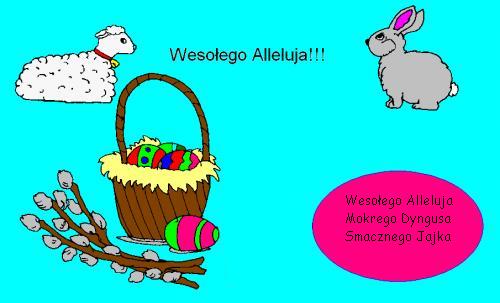 WESOŁYCH ŚWIĄT WIELKANOCNYCH PRZEDE WSZYSTKIM DUŻO, DUŻO ZDROWIA I SPOKOJU DLA WAS KOCHANI I DLA WASZYCH RODZICÓW I OPIEKUNÓW!